Alberta Schools’ Athletic AssociationProvincial Track & Field ChampionshipsDate: June 3,4, 2022Host: South Alberta Schools Athletic Association (SASAA)Venue:Medicine Hat Rotary Track1501 Division Ave NorthMedicine Hat, AB 	1.	ORGANIZING COMMITTEESouth Alberta Schools Athletic Association (SASAA)	Marg Derbyshire, South Zone Secretary	1063 – 17 St NE	Medicine Hat, Alberta  T1C 1L1	(cell) 403-548-1784	2.	SCHEDULE OF EVENTS	Friday, June 3, 2022	GENERAL ADMISSION (Gates Open)	7:30am	Competition Begins	8:45am	Medicine Hat Rotary Track	Opening Ceremony	10:55am	Medicine Hat Rotary Track	Awards Presentations	      On-going as Finals are confirmed	Medicine Hat Rotary Track	Saturday, June 4, 2022	GENERAL ADMISSION (Gates Open)	7:30am	Medicine Hat Rotary Track	Competition Begins	8:45am	Medicine Hat Rotary Track	Awards Presentations	On-going as Finals are confirmed	Medicine Hat Rotary Track	3.	MEDICINE HAT ROTARY TRACK REGISTRATION, INFORMATION AND RESULTS CENTRERegistration and Information is located in the blue building across from the Finish Line.  The Results Centre is located in the office behind the Registration tables.Results will be posted on the Results Board, on the East side of the brick building.	4.	COMPETITION SCHEDULE	The Competition schedule is provided under the Schedule tab of the ASAA website.	5.	PRE-EVENT WARM-UP FIELD	TRACK EVENTS: Athletes may warm-up on the Crescent Heights High School sport fields, located East of the Javelin area. Teams ARE NOT permitted to warm-up in the infield area or on the track.  All teams will be expected to share the warm-up space on the sport fields.	THROWING EVENTS:  Warm-up for throwing events will take place at the specific competition sites 15-30 minutes prior to the scheduled start time.	6.	REGISTRATION AND PAYMENT6.1  ENTRY FORMS: Entries must be completed by the ZONE SECRETARY (or designate) and emailed to Marg Derbyshire at mderb@shaw.ca Using the Hy-Tek Meet Manager For those Zones with non-school specific relay teams, email the Relay Teams information separately, including A or B Team, the athletes’ name, (birthday if not already in another event), school and school code. Individual schools and athletes DO NOT submit a registration form. 6.2	  ENTRY PROCEDURES:The following entry procedures will be strictly adhered to for all entries. Additional information is contained within the technical package in the following pages. Entry deadline is Monday, May 30th, 2022 @ NOON.No athlete additions will be accepted after NOON on Wednesday, June 1st, 2022. 			(including relay alternates - see additional notes below for clarification) Athlete event changes/additions/deletions for registered athletes only will be allowed up to and including competition days. Only the Zone Secretary, designated Head Coach or Assistant will be allowed to make changes. Please ensure that you email your changes as they come in, to Marg Derbyshire, mderb@shaw.ca . Any deletions after Noon on Wednesday, June 1st will be considered “no shows” (see below); however, event substitutions (using registered athletes) can be made without penalty on either competition day providing they are made one (1) hour prior to the scheduled start for the event. Because access to the internet might not be available at the meet, additions and changes during the meet must be made using the scratch/add form available in the Results area (blue building, behind Registration table) at least one hour prior to the scheduled start time for the event.  Forms are included in this package and will be available at the coaches meeting and daily at the Registration Table.NO SHOWS:  In the event an athlete(s) fails to show, the offending athlete’s school will be penalized $50 per no show to a maximum of $250. The ASAA Executive will have the sole discretion to impose the penalty based on the rationale provided by the school for the late withdrawal (ASAA Policy Handbook – page 44).	Additional Notes:Preference is that all additions be created by using the "Export Advancers" function in Meet Manager using the zone's results database, then sending the file created as an attachment.  Special entries for some events will be handled by separate email (eg. Zone composite relay teams).Ensure all relay teams being entered have athletes indicated for relay names.  (The more information that is complete when submitted to the Competition Secretary, the more the announcers can perform research before the meet regarding athletes of any particular interest.)For Composite Zone Relay teams, be sure to indicate the school (with code) for each athlete.  This will ensure that the athlete’s school is awarded the appropriate points.The advancers file exported from Meet Manager is a ZIP file, something sometimes blocked by school or school board electronic mail or security systems.  When you send an attachment to mderb@shaw.ca, please copy your personal electronic mail address on the message, send, then check your personal electronic mail.  If you did not receive the electronic mail message, neither did the Competition Secretary.When you make a request, please include all of the needed information (i.e.:  athlete's full name, date of birth (YYYY-MM-DD format), gender, school and zone, and event(s)).  The Competition Secretary does not have access to your zone meet databases and, therefore, does not know the date of birth (and other) information needed to add an athlete who was not included in the original advancers list from your zone meet.Scratches:  When you send a message regarding a scratch, please be clear whether the athlete is to be "scratched from the entire meet" or "scratch only from the event" (and indicate the school and zone).  Clarity will allow the Competition Secretary to know whether you are keeping the athlete in the meet for other purposes (e.g.:  perhaps as a relay alternate). Zone Results:  The announcers are always interested in having a copy of zone results for their research purposes.  Please post a copy of your full zone meet results in PDF format and send either the link for it or a copy of the document to the Competition Secretary.  Entry Lists and Performance Lists:  It is vital that your coaches and athletes check EVERYTHING, every time the documents are updated.  (The meet involves a stunning number of adds, changes, and deletes.)  Similar consideration for the "live results" page.Note for Athletes:  PLEASE take the time to verify your results using the "live results" page (or the posted result sheets).  The best time to bring result-related concerns to the Results Team's attention is then and there (at the meet), not "later" and not "tomorrow". Protests not submitted within 30 minutes of an event’s results being posted will not be considered.6.3	  GENERAL REGISTRATIONS FOR ATHLETE ENTRIES: Two (2) entries are allowed per zone in all events. Please note this also includes all Para and Unified events. Each zone may enter an A and a B team for all relays. The ‘A’ team should be the faster of the two teams. Each competitor may enter a maximum of four (4) events. Relays are considered an event.Competitors in the 4x400 relays can be Junior, Intermediate, or Senior. One alternate can be listed for each relay team. That alternate must have competed in the zone championships (any event) and is only permitted to participate in a relay if required and is not permitted to substitute for any athlete in any other event. This change must be made one hour prior to the event.Races up to and including the 400m and the 4x100 m relay will be divided into two (2) preliminary semi-final heats with a maximum of one zone athlete (team) per heat. All lane assignments for heats will be random. Advancement to an event final will be determined based upon the top three from each preliminary heat and the next two fastest times. Lane assignment for the 4 x 400 relay will be random with one zone team per timed final.The 800m race will be run with two athletes per lane using a staggered start and a cut in zone at the first curve. All competitors in throwing and horizontal jumping events will receive three (3) trials. The top eight (8) competitors from the first round will advance and receive three (3) additional trials.6.4  COMPETITION NUMBERS Competition numbers will be assigned numerically starting with #1. Numbers will be assigned by Zone and alphabetically by athlete. Order of assignment is: Calgary, Central, Edmonton, North Central, North East, North West, South Central and South.Numbers must be worn by ALL competitors.All lane finish races have the number on back (400 m or less). Non lane finish races have the number on front and the 4x400 last runner should also have the number on front.Numbers on the back for: pole vault Numbers on the front for: throws, horizontal jumps and high jump. Hip numbers will be provided at the Marshalling Area for all track events as required by the marshal, including the Para events. Note: An athlete’s competition number will be their accreditation for accessing the competition areas.6.5  COMPETITION FEES and APPEAL DEPOSITS:The entry fee will be $21.00/competitor ($20.00 Entry plus $1.00 “Pay It Forward ASAA Scholarship” Fee)The total amount per zone will be based upon the zone final entries as of Wednesday, June 1st. Two (2) cheques must be submitted per zone at the Friday meeting; both will be made out to South Alberta Schools Athletic Association (SASAA). One cheque is for entries; the second is $100.00 and is to cover one (1) appeal made by zone based upon an official’s ruling and the protest procedure being followed. Additional appeals must be accompanied by $100.00 cash.	7.	ON-SITE ATHLETE AND TEAM REGISTRATIONON-SITE ATHLETE REGISTRATION:Registration and Information is located in the blue building across from the Finish Line.There will be a box labeled for each Zone, containing a brown envelope for each school.  School Coaches are expected to pick up bib #s to distribute to their athletes.  Individual athletes may also ask for their own bib #.A competitor’s competition number will be their accreditation for access to the competition area. 	ON-SITE TEAM FEE PAYMENT:Zone Head Coaches are asked to bring their Fee cheques to Marg Derbyshire at the Results Centre.  Only one cheque per zone will be accepted and must be made payable to the SASAA.	8.	COMPETITION AGE GROUPSJunior: Competitors must be 15 years of age and under as of Sept. 1, 2021Intermediate: Competitors must be 16 years of age and under as of Sept. 1, 2021Senior: Competitors must be 18 years of age and under as of Sept. 1, 2021	9.	COACH ACCREDITATIONEach Zone will receive 25 Zone Coach passes.  These passes may only be provided to coaches registered in the ASAA SRS Registration System (not to be given to the general public or parents).This pass allows registered coaches into the competition area, and in the designated coaching areas. Accreditation passes must always be visible while a coach is in the competition area or coaching areas. It is the responsibility of the Zone Head Coach to ensure that school coaches use these passes appropriately.	10.	COMPETITION RULES AND SCORING10.1  RULES: IAAF Rules will be followed for this meet with the exception of the False Start Rule. The ASAA Provincials allows for one false start which, if it occurs, will be charged to the field. Second and subsequent false starts will result in disqualification of the athlete or team (relay) involved. 10.2  POINTS:Points will be awarded to all competitors numerically starting at 16 for 1st through to 1 point for 16th place.In running events where there is a preliminary heat, the athletes ranked 9th through 16th, will receive points accordingly. b)    All field events and 800m, 1500m, 3000m and 4 x 400m will have competitors ranked 1st through 16th. c)    Both relay competitions will have points allocated depending upon the number of competitors representing a particular school. Each athlete from a school will be awarded ¼ of the allocated points for finish position. d)   In Pentathlon, there will be two athletes per zone per gender competing, and the points will be awarded as follows: 1st – 24 points; 2nd – 22; 3rd – 20; 4th – 18; 5th – 16; 6th– 14; 7th–12; 8th –10; 9th – 9; 10th –8; 11th –7; 12th –6; 13th – 5; 14th –4; 15th –3; 16th –2. e)   Para is scored and contributes to school/zone points and the scoring is as follows: 5 competitors or fewer: 1st – 8 points; 2nd – 6; 3rd – 4; 4th – 3; 5th – 2. 6-10 competitors: 1st – 16 points; 2nd – 14;  3rd – 12; 4th – 10;  5th – 8; 6th – 6; 7th – 4; 8th – 3; 9th – 2; 10th – 1 11 or more competitors – use scoring system as per all events. 10.3 TRACK EVENT FINALS: SCRATCHES AND NO-SHOWS:Scratches:If an athlete scratches from a track event final for a legitimate reason at least one hour before the race (eg. Injury verified in writing by onsite medical staff and provided to competition director), they will not be charged a no-show fee. Any scratch less than an hour before a final will be charged a no-show fee (an hour allows time to locate a replacement).To replace the scratched athlete, every effort will be made by event organizers to locate the athlete whose time placed them 9th after the heat and offer them a place in the final. The 10th placed athlete will not be approached if the 9th placed athlete cannot be found and the lane will be left vacant. Lane allocations may have to be adjusted to ensure the 9th placed athlete takes the lane normally allocated to the 8th placed athlete. All other lane allocations will be adjusted accordingly.	Point Allocations (no-shows/scratches):If an athlete scratches for a final within the allowable timeline of one hour, and only if accompanied by a note from the onsite medial staff confirming that the athlete cannot compete due to injury or illness, they will score the points for 8th place if the 9th placed runner after the heats cannot be located.If the 9th placed athlete is found and does compete in the final, they will score points based on how they place and the scratched athlete will score the points allocated to 9th place.The Unified Banner is scored separately as an independent event and does not contribute to school or Zone points.The 4x400 Mixed Relay is a scoring event (as of 2020).	NO-SHOWS:An Athlete who is a no-show for a Final event without scratching for a legitimate reason at least one hour prior to the Final will be charged the no-show fee and will forfeit any points that might normally accrue to their school points total. Points for other athletes will be moved up accordingly.  	11.	AWARD PRESENTATIONS AND PHOTOGRAPHSThe ASAA Awards Area is located on the north side of the brick building.ASAA medals will be presented to the gold, silver and bronze recipients. All medalists will be required to sign for their medals to ensure that we have accurate distribution of medals as well as accuracy of names for award winners.Presentations will occur throughout both days following the posting of the results.  The three medal winners will report to the Awards Area following their event.All gold medal competitors in individual and relay event(s) will have their photograph(s) taken immediately after the conclusion of their awards presentation. Pictures will be taken with the athlete(s) wearing the champion t-shirt and the medal(s) awarded by the ASAA. Please remind your athletes that baseball caps, hats of any style, sunglasses, warm up suits etc. are not to be worn during the photograph. Photos will take place at the awards area. Unified:  Medals will be distributed to individual athletes for each of the three events and a banner will be presented to the overall team winner.Team photos for 1A, 2A, 3A, 4A and Unified school champions will be taken at the conclusion of the meet.	12.	MEETINGS	ZONE Coaches Meeting	This meeting is for all ZONE designated head coaches only (or designate) and will be held Virtually.	Date, Time:	Monday, May 30, 2022  8:15 PM	Site:	ZOOM invitation will be sent to Zone Secretaries to forward to their Zone Coach 	Personnel:	Marg Derbyshire, Glen Mori, Provincial Chairs		Scott Howes, Meet Director		Tim Schultz – ASAA Track & Field Commissioner		John Paton and Shelbea MacLennan – ASAA	Agenda:	Protest and Appeal Procedure and Appeal Committee 		Coaching Staff and Accreditation 		Coaching Areas/Warm-up Areas 		Uniform Policy 		Handling scratches and substitutions 		Relay confirmation/relay appeal deadline (at 9 AM Saturday) 		Other clarifications		Participants:	Zone Head Coaches	NOTE:	There is an ASAA sanctioned fine of $250.00 per zone if a zone does not sign in and attend the Pre-Event Coaches Meeting.	13.	TECHNICAL INFORMATION13.1	For ASAA policy regarding Eligibility please refer to pages 27-32 of the ASAA Policy Handbook.13.2	For ASAA policy specific to Behaviour and Conduct at this event please refer to pages 20-32 of the ASAA Policy Handbook.13.3	For ASAA policy specific to Track & Field please refer to pages 90*93 of the ASAA Policy Handbook.13.4	Discipline and Misconduct:Breaches of the ASAA Code of Ethics are treated seriously, and as a host [we] are required to report any breaches to the ASAA office where action may occur. A portion of the ASAA Code of Ethics states “Any conduct, including, but not limited to ejections, fighting and drugs and alcohol use, that results in dishonour to the athlete, the team, the school or the ASAA will not be tolerated” (pages 22-23). 	14.	COMPETITION SITE SECURITY AND COACHING AREAS	14.1	Competition Site Security and Coaching Zone:The infield of the competition site (grass area inside the track surface) will be off limits to everyone except officials. A number of field events will have a coaching area set aside. This area is accessible only to coaches who have accreditation passes. Coaches within these areas will adhere to the following IAAF guidelines: athletes are allowed to communicate with their coach during the event as long as the coach remains in the coaching area and there is no physical contact made between coach and athlete. Moreover, coaches can share video footage on tablets, phones or other mobile devices with their athletes, but ONLY THE COACH can HOLD the device. The coaching area is not considered part of the competition area; therefore the athlete must remain in the competition area.14.2 	Warm-up Area:For safety reasons, athletes and coaches must stay off of the infield and are asked to stay off the straight away on the back side of the track. Athletes are encouraged to find open space on School Fields east of the Javelin area to conduct their warm up.Teams ARE NOT permitted to warm-up in the infield area or on the track. All teams will be expected to share the warm-up space on the school field.Throwing implements ARE NOT permitted on the school fields. Warm-up for throwing events will take place at the specific competition site approximately 15-30 minutes prior to the scheduled start time.	15.	MARSHALLING PROCEDURES	15.1	Track Events: All running events are marshalled at the Garage at the North end of the Track. Athletes will be escorted to the event start line.There are no event marshalling announcements.	Competitors in running events are required to marshal a minimum of 20 minutes prior to the scheduled start of the event. Start times will be strictly adhered to. 15.2	Field Events: All field events are marshalled at the event site. There are no event marshalling announcements. A competitor not checking in with the head official prior to the start of the event will be scratched.Track events take precedence over field events. A competitor must report to the field event and then return to compete in the track event. At the competitor’s request, the event official may, at his or her discretion, move the competitor in the competition order during a round, to enable the competitor to complete a track event. Should a competitor miss a complete round or rounds in a field event, he/she will not be permitted extra attempt(s) to make up for the lost round(s). 	16.	COMPETITION SITE, EQUIPMENT, AND UNIFORM POLICY	16.1	Equipment: All competitors are required to use the equipment, including throwing implements, provided by the provincial organizing committee with the exception of pole vault poles.   (NO EXCEPTIONS)	16.2	Medicine Hat Rotary Track: All track events will be on a 400 meter rubberized all-weather track. Cone spikes six (6) mm in length or less will be permitted. Officials in charge may at any time inspect athletes’ shoes to see if their spikes conform to regulation size. The shot put and discus competition areas have concrete pads. The javelin run up is a rubberized all weather surface. All horizontal and vertical jump surfaces are all-weather rubberized.16.3	Uniforms:Athletes must compete in a uniform top that distinguishes their school or zone. Tops contrary to this rule with logos for clubs, athletic supply companies, alcohol etc. will be considered illegal and the athlete will be disqualified from the competition if not corrected after the first warning.16.4 	TentsAll school or Zone tents can be placed in the designated TENT AREAS: West of the track and outside the track fence OR SE of the track and outside the LJ/TJ fence .  This area will be roped off for school/Zone tents.	17.	PROTESTS AND APPEALS	17.1	Protests:Protest concerning results or conduct within an event, will follow IAAF rules and the protest must be made within 30 minutes of the results being posted or announced. (Note: the designated time that an event is posted is listed on the results sheet). The protest will be given to the Meet Director, ASAA Executive Director, or ASAA Track and Field Commissioner who will refer the matter to the appropriate referee. A referee’s decision may be appealed to the Jury of Appeal whose decision is final. Protest forms will be provided to the head zone coach as required.Note: Video or digital pictures will not be considered. Note: Relay protests, from Friday night’s relays only, can be made up to 9:00 AM on Saturday.17.2  	Jury of Appeals:A jury of appeals will consist of: the ASAA provincial track commissioner (chairs jury but does not have a vote, unless to break a tie)the Meet Director the appropriate referee three (3) zone Head Coaches as selected randomly at the coaches meeting on Friday an alternate as chosen at the coaches meeting from the remaining zones. The alternate will be used if the involvement of an athlete or athletes, places the zone jury member in a conflict of interest. the ASAA Executive Director, who will act as secretary to the Jury of Appeal but does NOT have a vote.	18.	SPORTSMANSHIPA Sportsmanship Committee at the meet will be watching individuals both on and off the field. Sportsmanship individual pins will be presented to deserving athletes, coaches, spectators or other individuals demonstrating extraordinary sportsmanship.	19.	FIRST AID AND ATHLETIC THERAPY19.1 	First Aid:	First Aid will be at the Medical Room for emergency injuries and treatment across from the 100m Finish line. The First Aider is not expected to provide taping, massage therapy or any other responsibilities typically associated with team trainers or an Athletic Therapist. The First Aider will be called to the field in Emergency situations, and have a direct line to EMS and an Emergency Care Physician by phone.	19.3	Washroom Facilities:There are washrooms available in the NE side of the brick building facing the track. Portable Washrooms will also be available at the Garage (100m start line) and at Shot Put/Javelin.Changing on the field/track is not permitted.  	19.4	Lightning Rule:The Meet Director, Provincial Chairs or Provincial Commissioner in consultation with ASAA staff and Officials will make the call on lightning or weather delays.The guidelines noted on the Safety Guidelines for Secondary Interschool Athletics will be followed. If in doubt, follow the 30-30 rule:30 seconds: Count the seconds between seeing lightning and hearing thunder. If this time is less than 30 seconds, lightning is still a potential threat. Seek shelter immediately.30 minutes: After the last lightning flash, wait 30 minutes before leaving shelter. Half of all lightning deaths occur after a storm passes. Stay in a safe area until you are sure the threat has passed.ALL athletes, officials and spectators are to go to the NORTH EAST entrance of Crescent Height High School gymnasium if a delay is required due to weather, including lightning.	20.	CHAMPIONSHIP APPARELATHLETICS CANADA will be on site to sell souvenir apparel for athletes to purchase. The ASAA and/or SASAA will not be responsible for payment or pick-up of any items.  The location of souvenir apparel will be at the High Jump storage area in the SW corner of the Main Track Building (close to High Jump).   Payment is by CASH.Reminder:  Apparel sales are only available on-site at the Provincial Championships.  There will NOT be an opportunity to order on-line before or after the event.	21.	LIVE STREAMThe live streaming for the ASAA Track and Field Provincials is FREE thanks to the generous sponsorship of Athletics Canada.  Go to asaa.ca > Championships > Track and Field > 2022 Track and Field Championships > WATCH LIVE	22.	CONCESSIONA Concession will be open throughout the event.  It is located on the East side of the brick building, facing the track. Booster Juice and Panago Pizza Food Trucks will also be available near the High Jump event.	23.	ADMISSION AND PARKING23.1	ADMISSION:	Admission is CASH ONLY 	$2.00 per day or $3 for both days (if purchased on Friday)Children under 10 are FREE.	 *NOTE:  Spectators are reminded to keep their wrist band on them at all times.  Spectators without their wrist band will be charged the entry fee to access the facilities.	23.2	PARKING:		PARKING IS FREE Parking is available Friday and Saturday at the Church of Jesus Christ of Latter-Day Saints (North of the track facility)		Parking is available Saturday at the Crescent Heights High School parking areas. 		Limited street parking is available on Division Ave, except beside the school during designated school bus times.BUS DROP OFF and PARKING:		Bus drop-off/pick-up is at the Church of Jesus Christ of Latter-Day Saints (North of the track facility)Busses are asked to park for the day at the Big Marble Go Centre, 2000 Division Ave NW.  This City Recreation facility is west of the Rotary Track.	24.	CHAMPIONSHIP HOTELSHotels are the responsibility of teams to book and pay for.  Hotels are on a first-come basis for booking reserved rooms. These rates are for event participants (teams and supervisors) only.  Any rooms booked for non-athletes/teams are at regular hotel rates.  Parents and spectators should NOT be using the block bookings to make their own reservations.Schools: For an Exclusive Discount, quote code PTF06-22 when booking at these Medicine Hat Hotels for the Track and Field Provincials June 3-4, 2022 StayInMedicineHat.comOfficial Hotel SponsorsFor amenity details at each hotel, refer to the Accommodations section in the Championship Menu	HOME INN EXPRESSAddress:  20 Strachan Crt. SE Phone: 403-527-1749Rates starting at $89.00	COMFORT INN AND SUITESAddress:  2317 TransCanada Way SEPhone: 403-504-1700Rates starting at $119.00DAYS INN MEDICINE HATAddress:  24 Strachan Crt SEPhone: 403-580-3297Rates starting at $119.00	HOLIDAY INN EXPRESS AND SUITESAddress:  9 Strachan Bay SEPhone: 403-504-5151Rates starting at $139.00Clarion PointeAddress:  1100 Redcliff Dr. SWPhone: 403-969-9596Rates starting at $89.00TOWNEPLACE SUITESAddress: 7 Stober Bay SE  Phone:  403-487-5131Rates starting at $129.00	26.	CITY OF MEDICINE HAT MAP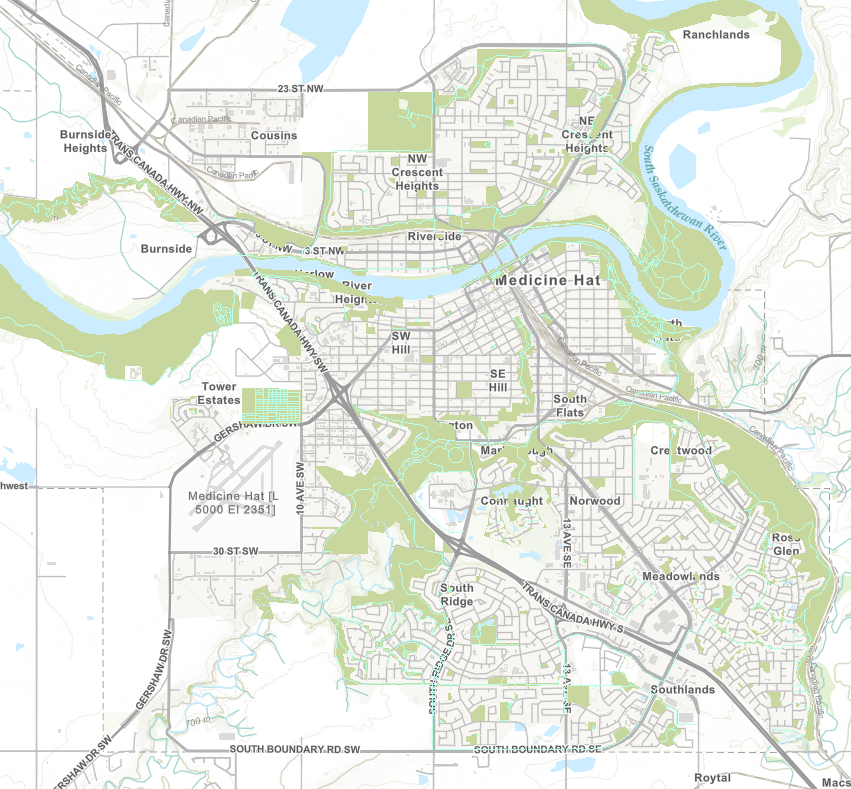 27.	EMERGENCY ACTION PLANEmergency Action Plan - ASAA Provincial Track & Field Championships
June 3-4, 2022 at Medicine Hat Rotary TrackPlease follow and respect the policies and procedures of this Emergency Action Plan (EAP).

Emergency situations may arise at any time during athletic events. Expedient action must be taken in order to provide the best possible care to the athletes in emergency and/or life threatening conditions. If a serious injury occurs, time becomes critical. Subsequently, the implementation of this EAP must be adhered to when in an emergency situation. A laminated copy of this EAP will be at the medical tent, the AT Tent, Results area, and Results shed.IN CHARGE PERSONS (FRIDAY and SATURDAY): MARG DERBYSHIRE – Cell: 403-548-1784GLEN MORI – Cell: 403-928-4423SCOTT HOWES – Cell:  403-502-2842BRENDA BOWER - Cell: 403-504-9650 (First Aid Co-ordinator)These pre-designated individuals will be responsible for managing and coordinating the emergency situation. One of these people (along with the onsite First Aid attending to the emergency) will activate the Emergency Action Plan when deemed necessary.Location: Medicine Hat Rotary Track, 1501 Division Ave N, Medicine Hat AB For major injuries follow all procedures below. For emergencies that do not require an ambulance proceed to step 2EMERGENCY PHONE NUMBERS FIRE DEPARTMENT: 911 AMBULANCE: 911 POLICE: 911 Emergency Location – Medicine Hat Regional Hospital	Address: 666 5 St SW,  Medicine Hat, AB   T1A 4H6	Phone: 403-529-80001. Call 911 Emergency Services if needed: Ambulance, Fire, Police	a. Describe the incident 	b. Location:  Rotary Track, 1501 Division Ave N, Medicine Hat   T1A 5Y8	c. Call contact below to meet ambulance and bring onsite medic to your location 	d. Send somebody to meet them at north entrance (by LDS church) or south entrance (by High School)	e. Clear a path for Emergency vehicles 2. Call Emergency Contact at Rotary Track 	The people below will locate onsite medic and bring them to your location 	First Aid Coordinator –	Brenda Bower		403-504-9650 	ASAA: John Paton 				780-975-9889 	Meet Director: Scott Howes 			403-502-2842 	Provincial Chair: Marg Derbyshire		403-548-17843. In case of evacuation: 	a. Follow all instructions from emergency personnel. 	b. If no Emergency personnel: i. Move all participants and spectators to the northeast corner of Crescent Heights High School in the parking lot area by the gymnasium. 		ii. Wait for instructions from emergency personnel or meet coordinators.4. The Meet Director will determine when it is safe to resume participation.PositionNameTelephoneEmailProvincial ChairsMarg DerbyshireGlen Mori403-548-1784mderb@shaw.ca glen.mori@sd76.ab.ca WebsiteAllan Thompsonallan.thompson@sd76.ab.ca ASAA Executive DirectorJohn Paton780-427-8182 (bus)780-975-9889 (cell)john@asaa.caASAA RepresentativeShelbea MacLennan780-427-8182 (bus)shelbea@asaa.caASAA CommissionerTim Schultz780-781-8835tim.schultz@gshare.blackgold.ca Meet DirectorScott Howes403-502-2842Scott.howes@sd76.ab.caOfficials/VolunteersBrenda Bower403-504-9650Brenda.bower@sd76.ab.caEquipment/FacilityDarryl Smith403-977-4323darrylsmith@pprd8.caSportsmanshipRob Burzminski403-866-3722Robert.burzminski@mhcbe.ab.caComp. Sec. (Registration, Results)Marg Derbyshire 403-548-1784mderb@shaw.ca